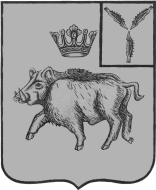 СОВЕТ БОЛЬШЕОЗЕРСКОГО МУНИЦИПАЛЬНОГО ОБРАЗОВАНИЯБАЛТАЙСКОГО МУНИЦИПАЛЬНОГО РАЙОНАСАРАТОВСКОЙ ОБЛАСТИвосьмое заседание Совета четвертого созываРЕШЕНИЕот 12.04.2019 №55	с.Б-ОзеркиО внесении изменений в решение Совета Большеозерскогомуниципального образования от 27.02.2019 № 49«Об утверждении Положения о форме удостоверения старосты сельского населенного пункта Большеозерского  муниципального образования  Балтайского муниципального района»В соответствии со статьей 27.1 Федерального закона от 06.10.2003 
№ 131-ФЗ «Об общих принципах организации местного самоуправления в Российской Федерации», руководствуясь статьей 21 Устава Большеозерского муниципального образования Балтайского муниципального района Саратовской области, Совет Большеозерского муниципального образования Балтайского муниципального района Саратовской области РЕШИЛ:1.Внести в решение Совета Большеозерского муниципального образования от 27.02.2019 № 49 «Об утверждении Положения о форме удостоверения старосты сельского населенного пункта Большеозерского  муниципального образования  Балтайского муниципального района» следующее изменение:         1.1.В приложении к решению:        1) Пункт 2 изложить в следующей редакции:      «2. Удостоверение старосты сельского населенного пункта Большеозерского муниципального образования выдается только лицам, назначенным на должность старосты сельского населенного пункта Большеозерского муниципального образования Балтайского муниципального района.».2. Настоящее решение вступает со дня его обнародования.3. Контроль за исполнением настоящего решения возложить на постоянную комиссию Совета Большеозерского муниципального образования по вопросам местного самоуправления.Глава Большеозерскогомуниципального образования				                   С.А.Сибирев